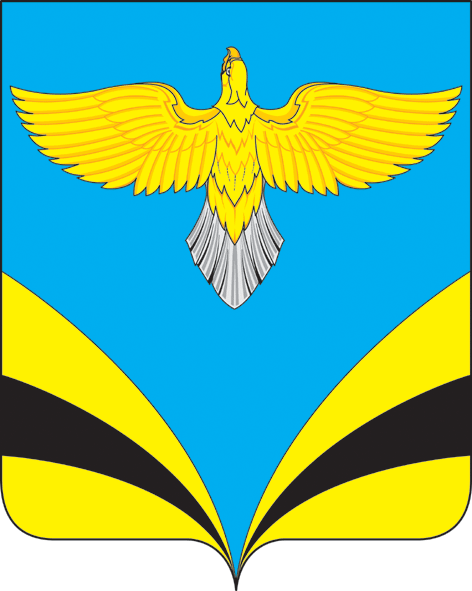            АДМИНИСТРАЦИЯ   сельского поселения Преполовенкамуниципального района Безенчукский           Самарской области            ПРОЕКТ  ПОСТАНОВЛЕНИЕ     от  _________№____             с. Преполовенка     Об утверждении плана мероприятий     по профилактике противодействия терроризма     и экстремизма на территории сельского поселения     Преполовенка муниципального района Безенчукский     на 2018  год.                В соответствии  со ст. 4  Федерального закона  114-ФЗ от 25.07.2002 г. «О противодействии  экстремистской  деятельности»,  п.7.1 ч.1 ст. 14 Федерального закона 131-ФЗ от 06.10.2003  «Об общих принципах организации местного самоуправления в Российской Федерации, Устава сельского поселения Преполовенка муниципального района Безенчукский Самарской области, в целях   профилактики противодействия терроризма и экстремизма,                                                    ПОСТАНОВЛЯЮ  Утвердить план мероприятий по профилактике  противодействия терроризма и экстремизма на территории сельского  поселения  Преполовенка на 2018 год согласно приложения.Опубликовать настоящее Постановление в газете «Вестник сельского поселения Преполовенка»,  разместить на официальном сайте администрации сельского поселения Преполовенка в сети Интернет (http://www.prepolovenka.ru).  Настоящее постановление вступает в силу на следующий день после его официального  опубликования.Контроль за  исполнением настоящего постановления оставляю за собой.Глава сельского поселенияПреполовенка                                                                     В.Б.ВасильевА.И.ПлотниковаПриложение к проекту Постановления администрации сельского поселения Преполовенкаот  ________ г. № ___План мероприятий по профилактике противодействия терроризма и экстремизма на территории  сельского поселения  Преполовенка муниципального района Безенчукский на 2018 год.№п/пЦель, задача,мероприятиеСрокивыполненияОтветственныеза выполнение12341.Организовать проведение профилактических мероприятий в образовательных учреждениях  направленных на воспитание межнационального уважения, пересечение проявлений национализма и фашизма.Проведение проверок состояния антитеррористической защищенности потенциально опасных объектов: объектов социально-жилищно-культурной, пожароопасных, объектов.В течении2018 года.Администрация поселения,Члены комиссии.2.Разработка и реализация комплекса мер по распространению в средствах массовой информации, на странице газеты «Вестник сельского поселения Преполовенка» информационные материалы по антитеррористической безопасности граждан. Обновление информационного стенда.В течении2018 года.Администрация поселения3.Осуществление комплекса мер, направленных на усиление безопасности: мест массового пребывания людей, в том числе техническое укрепление чердаков, объектов социально-культурной сферы, жизнеобеспечения с применением технических средств; учебных заведений, учреждений здравоохранения.В течении2018 года.Администрация поселенияДиректор СДК,директор школы.4.5.Регулярное проведение семинаров с руководителями учебных и лечебных учреждений по вопросам организации системы антитеррористической защитыОбеспечить проведение мероприятий по контролю над деятельностью религиозных и общественных объединений, занимающихся пропагандой, образовательной, иной деятельностью на территории СП, в целях выявления и пресечения фактов распространения экстремистских материалов, призыв к осуществлению экстремистской деятельности и возбуждения ненависти, вражды, унижения человеческого достоинстваВ течении2018 годаВ течении 2018 годаАдминистрация поселения.Администрация поселения6.Уточнение перечня заброшенных зданий и помещений, расположенных на территории поселения. Своевременное информирование правоохранительных органов о фактах нахождения (проживания) на указанных объектах подозрительных лиц, предметов и вещей.В течении2018 годаАдминистрация поселения.7.Совершенствование системы инженерной защиты, исключающей несанкционированную парковку транспортных средств вблизи учебных и дошкольных заведений, учреждений здравоохранения, а также мест проведения массовых культурно-зрелищных и спортивных мероприятийВ течении2018 года.Администрация поселения8.Провести комплексных мероприятий, направленных на выявление лиц и организации, осуществляющих экстремистскую деятельность, своевременное пресечение их деятельности и привлечение виновных лиц к ответственности, а так же недопущение экстремистских проявлений в ходе проведения массовых мероприятийВ течении2018 года.Администрация  поселенияОМВД Безенчукского района(по согласованию)9.Выявление  лиц, сдающих жилые помещения в поднаем, и фактов проживания в жилых помещениях граждан без регистрации.в течении2018 года.Администрация  поселения10.Корректировка планов действий по предупреждению угрозы террористического акта или чрезвычайной ситуации, а также ликвидации последствий их совершения. Совершенствование мер по проведению мобилизации человеческих, материальных и технических ресурсов для обеспечения мероприятий по эвакуации населения, проведению аварийных работ, доставке пострадавших.В течении2018года.Администрация поселения,Члены комиссии